For official use only: Internal referrals (these are guidelines only)Please return your completed form to: FREEPOST RSZX-KTHS-CYKX, Enfield Carers Centre, Britannia House, 137-143 Baker Street, Enfield, EN1 3JL or info@enfieldcarers.orgCarers Registration Form (Please complete and sign overleaf)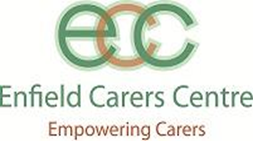 Please complete all sections clearly for you and the person you care for and where appropriate, in CAPITAL letters. Please see the ‘Privacy Notice’ on page 2 before returning the form.CARER DETAILSCARER DETAILSCARER DETAILSCARER DETAILSCARER DETAILSTitle:	Mr 	Mrs 	Miss 	Ms Title:	Mr 	Mrs 	Miss 	Ms Title:	Mr 	Mrs 	Miss 	Ms Title:	Mr 	Mrs 	Miss 	Ms Title:	Mr 	Mrs 	Miss 	Ms First Name(s):  First Name(s):  Last Name:  Last Name:  Last Name:  Address:   Address:   Address:   Address:   Address:   Post Code: Post Code: Post Code: Home Phone:  Home Phone:  Mobile Phone:  Mobile Phone:  Mobile Phone:  Email Address:  Email Address:  Email Address:  Date of Birth:  Date of Birth:  What is your relationship to the person you care for:  What is your relationship to the person you care for:  What is your relationship to the person you care for:  What is your relationship to the person you care for:  What is your relationship to the person you care for:  Employed:	Full Time 	Part Time 	Not Employed 	Retired Employed:	Full Time 	Part Time 	Not Employed 	Retired Employed:	Full Time 	Part Time 	Not Employed 	Retired Employed:	Full Time 	Part Time 	Not Employed 	Retired Employed:	Full Time 	Part Time 	Not Employed 	Retired Name of GP Surgery:   Name of GP Surgery:   Name of GP Surgery:   Name of GP Surgery:   Name of GP Surgery:   DETAILS OF CARED FOR 1 DETAILS OF CARED FOR 1 DETAILS OF CARED FOR 2DETAILS OF CARED FOR 2DETAILS OF CARED FOR 2Title:   Mr   Mrs   Ms    Miss   Master Title:   Mr   Mrs   Ms    Miss   Master Title:   Mr   Mrs   Miss   Ms    Master Title:   Mr   Mrs   Miss   Ms    Master Title:   Mr   Mrs   Miss   Ms    Master First Name(s):  First Name(s):  First Name(s):  First Name(s):  First Name(s):  Last Name: Last Name: Last Name: Last Name: Last Name: Address if not same as carer:    Address if not same as carer:    Address if not same as carer:    Address if not same as carer:    Address if not same as carer:    Post Code:  Post Code:  Post Code:  Post Code:  Post Code:  Email Address:  Email Address:  Email Address:  Email Address:  Email Address:  Date of Birth:  Date of Birth:  Date of Birth:  Date of Birth:  Date of Birth:  Name of GP Surgery:   Name of GP Surgery:   Name of GP Surgery:   Name of GP Surgery:   Name of GP Surgery:   Disability of Cared for 1Disability of Cared for 1Disability of Cared for 2Disability of Cared for 2Disability of Cared for 2Visual impairment      Mental Illness	 Physical Disability	Hearing impairment	                                                                                                    Learning disability	 Other	 Visual impairment       	 Mental Illness	 Physical Disability	Visual impairment       	 Mental Illness	 Physical Disability	Hearing impairment	 Learning disability	 Other	 Physical disability Type:  Physical disability Type:  Physical disability type: Physical disability type: Physical disability type: Mental Illness Type:     Mental Illness Type:     Mental Illness Type: Mental Illness Type: Mental Illness Type: Other: Other: Other: Other: Other: Type of care are you are providingType of care are you are providingType of care are you are providingType of care are you are providingType of care are you are providingEmotional Support     Financial Support  	
Practical Help, housework, appointments etc.  Personal care (washing, dressing, toileting etc)  	Emotional Support     Financial Support  	
Practical Help, housework, appointments etc.  Personal care (washing, dressing, toileting etc)  	Emotional Support      Financial Support  	
Practical Help, housework, appointments etc.  Personal care (washing, dressing, toileting etc)  Emotional Support      Financial Support  	
Practical Help, housework, appointments etc.  Personal care (washing, dressing, toileting etc)  Emotional Support      Financial Support  	
Practical Help, housework, appointments etc.  Personal care (washing, dressing, toileting etc)  How many hours per week are you caring?	0-5hrs       6-14hrs      15-35hrs     35hrs+  	How many hours per week are you caring?	0-5hrs       6-14hrs      15-35hrs     35hrs+  	How many hours per week are you caring?	0-5hrs       6-14hrs      15-35hrs     35hrs+  How many hours per week are you caring?	0-5hrs       6-14hrs      15-35hrs     35hrs+  How many hours per week are you caring?	0-5hrs       6-14hrs      15-35hrs     35hrs+  YOUNG CARERSYOUNG CARERSYOUNG CARERSYOUNG CARERSYOUNG CARERSAre there any young people, 5-18 years who are involved in or affected by caring?	Yes  	No  ECC have a Young Carers team. Would your young people like a referral to that team?	Yes  	No  Are there any young people, 5-18 years who are involved in or affected by caring?	Yes  	No  ECC have a Young Carers team. Would your young people like a referral to that team?	Yes  	No  Are there any young people, 5-18 years who are involved in or affected by caring?	Yes  	No  ECC have a Young Carers team. Would your young people like a referral to that team?	Yes  	No  Are there any young people, 5-18 years who are involved in or affected by caring?	Yes  	No  ECC have a Young Carers team. Would your young people like a referral to that team?	Yes  	No  Are there any young people, 5-18 years who are involved in or affected by caring?	Yes  	No  ECC have a Young Carers team. Would your young people like a referral to that team?	Yes  	No  CARERS ASSESSMENTS – if your cared for is over 18 years oldCARERS ASSESSMENTS – if your cared for is over 18 years oldCARERS ASSESSMENTS – if your cared for is over 18 years oldCARERS ASSESSMENTS – if your cared for is over 18 years oldCARERS ASSESSMENTS – if your cared for is over 18 years oldHave you had a Carers Assessment before?  (cared for 18+)?	Yes  	No  If yes, please tell us the date of your Assessment:  	If not, would you like a Carers Assessment? (cared for 18+)?	Yes  	No  If no, please tell us why you would not like an assessment  Have you had a Carers Assessment before?  (cared for 18+)?	Yes  	No  If yes, please tell us the date of your Assessment:  	If not, would you like a Carers Assessment? (cared for 18+)?	Yes  	No  If no, please tell us why you would not like an assessment  Have you had a Carers Assessment before?  (cared for 18+)?	Yes  	No  If yes, please tell us the date of your Assessment:  	If not, would you like a Carers Assessment? (cared for 18+)?	Yes  	No  If no, please tell us why you would not like an assessment  Have you had a Carers Assessment before?  (cared for 18+)?	Yes  	No  If yes, please tell us the date of your Assessment:  	If not, would you like a Carers Assessment? (cared for 18+)?	Yes  	No  If no, please tell us why you would not like an assessment  Have you had a Carers Assessment before?  (cared for 18+)?	Yes  	No  If yes, please tell us the date of your Assessment:  	If not, would you like a Carers Assessment? (cared for 18+)?	Yes  	No  If no, please tell us why you would not like an assessment  ABOUT YOUABOUT YOUABOUT YOUABOUT YOUABOUT YOUThe following information helps us monitor which groups in our community are using our services. 
This information will be treated in the strictest confidence and not be used for any other purpose. The following information helps us monitor which groups in our community are using our services. 
This information will be treated in the strictest confidence and not be used for any other purpose. The following information helps us monitor which groups in our community are using our services. 
This information will be treated in the strictest confidence and not be used for any other purpose. The following information helps us monitor which groups in our community are using our services. 
This information will be treated in the strictest confidence and not be used for any other purpose. The following information helps us monitor which groups in our community are using our services. 
This information will be treated in the strictest confidence and not be used for any other purpose. How would you describe your ethnic background? Please specify:  How would you describe your ethnic background? Please specify:  How would you describe your ethnic background? Please specify:  How would you describe your ethnic background? Please specify:  How would you describe your ethnic background? Please specify:  Do you have any physical or mental impairment that has a substantial and long-term adverse effect on your ability to carry out normal day-to-day activities?  	 Yes 	No 	 Prefer not to say If ‘Yes’ please state the nature of your long-term illness, disability or condition: Do you have any physical or mental impairment that has a substantial and long-term adverse effect on your ability to carry out normal day-to-day activities?  	 Yes 	No 	 Prefer not to say If ‘Yes’ please state the nature of your long-term illness, disability or condition: Do you have any physical or mental impairment that has a substantial and long-term adverse effect on your ability to carry out normal day-to-day activities?  	 Yes 	No 	 Prefer not to say If ‘Yes’ please state the nature of your long-term illness, disability or condition: Do you have any physical or mental impairment that has a substantial and long-term adverse effect on your ability to carry out normal day-to-day activities?  	 Yes 	No 	 Prefer not to say If ‘Yes’ please state the nature of your long-term illness, disability or condition: Do you have any physical or mental impairment that has a substantial and long-term adverse effect on your ability to carry out normal day-to-day activities?  	 Yes 	No 	 Prefer not to say If ‘Yes’ please state the nature of your long-term illness, disability or condition: What is your Faith/Religion?  What is your Faith/Religion?  What is your Faith/Religion?  What is your Faith/Religion?  What is your Faith/Religion?  Where/how did you hear about Enfield Carers Centre?  Where/how did you hear about Enfield Carers Centre?  Where/how did you hear about Enfield Carers Centre?  Where/how did you hear about Enfield Carers Centre?  Where/how did you hear about Enfield Carers Centre?  DATA AGREEMENTDATA AGREEMENTDATA AGREEMENTDATA AGREEMENTDATA AGREEMENTI have been given the Enfield Carers Centre (ECC) privacy notice that explains, in detail how my data will be kept and used by ECC and what my legal rights about my data are. After reading this notice or having the main information read or explained to me in a way I understand, I agree to my data being used as described. I also agree that ECC can contact me by: Phone:  	Text:  	email:  	Post:  I have been given the Enfield Carers Centre (ECC) privacy notice that explains, in detail how my data will be kept and used by ECC and what my legal rights about my data are. After reading this notice or having the main information read or explained to me in a way I understand, I agree to my data being used as described. I also agree that ECC can contact me by: Phone:  	Text:  	email:  	Post:  I have been given the Enfield Carers Centre (ECC) privacy notice that explains, in detail how my data will be kept and used by ECC and what my legal rights about my data are. After reading this notice or having the main information read or explained to me in a way I understand, I agree to my data being used as described. I also agree that ECC can contact me by: Phone:  	Text:  	email:  	Post:  I have been given the Enfield Carers Centre (ECC) privacy notice that explains, in detail how my data will be kept and used by ECC and what my legal rights about my data are. After reading this notice or having the main information read or explained to me in a way I understand, I agree to my data being used as described. I also agree that ECC can contact me by: Phone:  	Text:  	email:  	Post:  I have been given the Enfield Carers Centre (ECC) privacy notice that explains, in detail how my data will be kept and used by ECC and what my legal rights about my data are. After reading this notice or having the main information read or explained to me in a way I understand, I agree to my data being used as described. I also agree that ECC can contact me by: Phone:  	Text:  	email:  	Post:   Carer Signature / staff name:             	Date:   Carer Signature / staff name:             	Date:   Carer Signature / staff name:             	Date:   Carer Signature / staff name:             	Date:   Carer Signature / staff name:             	Date:  Consented over the phone after hearing Summary of Privacy Notice [staff]:  Consented over the phone after hearing Summary of Privacy Notice [staff]:  Consented over the phone after hearing Summary of Privacy Notice [staff]:  Consented over the phone after hearing Summary of Privacy Notice [staff]:  Consented over the phone after hearing Summary of Privacy Notice [staff]:  PRIVACY NOTICEPRIVACY NOTICEPRIVACY NOTICEPRIVACY NOTICEPRIVACY NOTICEI understand that ECC will obey data protection laws, and policies, and will not pass my information to any 3rd party, apart from Enfield Council, unless I directly agree for this to happen or if they believe someone may be in danger if they fail to do this. In law, Enfield Carers Centre are the ‘controllers’ of the information (‘personal data’) which we collect about you. This means we are responsible for "processing" your data. The word ‘processing’ covers most things that can be done with personal data, including collection, use, keeping it safe, and destroying it.  If you would like more information about why and how we process your data, your legal rights about your data, including the right to see it and to object to the way it is processed please contact: The DPO, Enfield Carers Centre, 137 -143 Baker Street, Enfield, EN1 3JL or email: info @enfieldcarers.orgI understand that ECC will obey data protection laws, and policies, and will not pass my information to any 3rd party, apart from Enfield Council, unless I directly agree for this to happen or if they believe someone may be in danger if they fail to do this. In law, Enfield Carers Centre are the ‘controllers’ of the information (‘personal data’) which we collect about you. This means we are responsible for "processing" your data. The word ‘processing’ covers most things that can be done with personal data, including collection, use, keeping it safe, and destroying it.  If you would like more information about why and how we process your data, your legal rights about your data, including the right to see it and to object to the way it is processed please contact: The DPO, Enfield Carers Centre, 137 -143 Baker Street, Enfield, EN1 3JL or email: info @enfieldcarers.orgI understand that ECC will obey data protection laws, and policies, and will not pass my information to any 3rd party, apart from Enfield Council, unless I directly agree for this to happen or if they believe someone may be in danger if they fail to do this. In law, Enfield Carers Centre are the ‘controllers’ of the information (‘personal data’) which we collect about you. This means we are responsible for "processing" your data. The word ‘processing’ covers most things that can be done with personal data, including collection, use, keeping it safe, and destroying it.  If you would like more information about why and how we process your data, your legal rights about your data, including the right to see it and to object to the way it is processed please contact: The DPO, Enfield Carers Centre, 137 -143 Baker Street, Enfield, EN1 3JL or email: info @enfieldcarers.orgI understand that ECC will obey data protection laws, and policies, and will not pass my information to any 3rd party, apart from Enfield Council, unless I directly agree for this to happen or if they believe someone may be in danger if they fail to do this. In law, Enfield Carers Centre are the ‘controllers’ of the information (‘personal data’) which we collect about you. This means we are responsible for "processing" your data. The word ‘processing’ covers most things that can be done with personal data, including collection, use, keeping it safe, and destroying it.  If you would like more information about why and how we process your data, your legal rights about your data, including the right to see it and to object to the way it is processed please contact: The DPO, Enfield Carers Centre, 137 -143 Baker Street, Enfield, EN1 3JL or email: info @enfieldcarers.orgI understand that ECC will obey data protection laws, and policies, and will not pass my information to any 3rd party, apart from Enfield Council, unless I directly agree for this to happen or if they believe someone may be in danger if they fail to do this. In law, Enfield Carers Centre are the ‘controllers’ of the information (‘personal data’) which we collect about you. This means we are responsible for "processing" your data. The word ‘processing’ covers most things that can be done with personal data, including collection, use, keeping it safe, and destroying it.  If you would like more information about why and how we process your data, your legal rights about your data, including the right to see it and to object to the way it is processed please contact: The DPO, Enfield Carers Centre, 137 -143 Baker Street, Enfield, EN1 3JL or email: info @enfieldcarers.orgYOUR HEALTHHealth Triage QuestionsWe would like to ask you a few questions about your general health to make sure that we refer you to the correct service.Do you suffer from any long term health conditions or illnesses such as (Diabetes, Dementia, MS, COPD, Cancer etc)   No         Yes          If ‘yes’ please give details  Do you suffer from anxiety, low mood or depression or have any diagnosed Mental Illness?    Do you have any health goals that you would like us to help you to achieve? For example, lose weight, stop smoking or do more exercise. Do you feel isolated and sometimes unable to see friends or family due to poor health and/ or your caring role? Do you sometimes feel that you may need help to manage your own health needs? Does your physical or mental health sometimes stop you from doing everyday tasks? Please explain: Does your caring role sometimes have a negative impact on your life? Has your caring role been affected by Covid, with either you or the person you care for having long term effects?  Answered  - YesRefer toNotes Q1WBN; iCan  Q2WBN; IAPT; ECC counselling Q3WBN; iCan; Carers Assessment Q4Carers Assessment; iCanQ5WBN; iCanQ6Carers Assessment; WBN; iCanQ7Carers AssessmentQ8WBM, Long Covid Service; iCan; Carers Assessment 